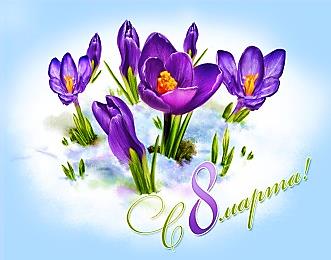 Комитет по образованиюКиришского муниципального района Ленинградской областиПЛ А Нработы на март 2021 годаВесенние каникулы с 20 марта по 28 марта 2021 года (9 календарных дней).Отчет по итогам успеваемости, посещаемости и сохранности контингента обучающихся за 2 триместр и 3 четверть. Отв. Коваленко И.Л.09-12.03. Муниципальный этап Всероссийского конкурса «Дорога и мы». Отв. Сафронова О.Н., Смирнов С.В.15.02-10.03 Муниципальный этап Всероссийского конкурса «Неопалимая купина». Отв. Смирнов С.В.Работа «горячей линии» по вопросам ГИА. Отв. Михайлова Г.Н., Масляницкая Г.И.Предоставление информации (по мере поступления запросов) по проведению ГИА в 9-х и 11-х классах. Отв. Михайлова Г.Н., Масляницкая Г.И.15.03 по 15.04 Прием справок о доходах, расходах, об имуществе и обязательствах имущественного характера за 2020 год (по отдельному графику). Отв. Крюкова О.В.Проведение мониторинга качества подготовки обучающихся общеобразовательных организаций в форме всероссийских проверочных работ в 2021 году. Отв. Кауфман И.А., Абросимова С.Н.01-05.03 Проведение открытых уроков/занятий «Современный урок по подготовке к ГИА» в рамках подготовки обучающихся школ Киришского района к ОГЭ и ЕГЭ по графику. Отв. Абросимова С.Н., Дмитриева О.С.Проведение открытых уроков/занятий в рамках декады «Учитель учителю» по графику. Отв. Абросимова С.Н., Дмитриева О.С.Участие педагогов Киришского района в мероприятиях Калининского района г. Санкт-Петербург в рамках сотрудничества. Отв. Абросимова С.Н., Дмитриева О.С.01.03 - 19.03 Школьный этап муниципального конкурса юных чтецов «Живое слово». Отв. Абросимова С.Н., Ерохина С.Б.01-26.03 Районный фестиваль проектных и исследовательских работ «Виват, Наука!». Отв. Абросимова С.Н, Шершикова В.А.- Обучение экспертов ОГЭ по русскому языку. МППС Отв. Абросимова С.Н., Кулакова Т.Н.Работа комиссии по проверке ОГЭ по русскому языку. МППС Отв. Абросимова С.Н., Кулакова Т.Н. (дата уточняется)Территориальная психолого-медико-педагогическая комиссия (ТПМПК) Отв. Мазуренко Н.Н.:Выдача бланков на прохождение медицинского обследования для ТПМПК по предварительной записи - по понедельникам с 16.00 до 18.00. Территориальная психолого-медико-педагогическая комиссия (ТПМПК) - 1, 10, 24, 31 марта с 13.00 до 18.00.Прием документов для обследования ребенка в ТПМПК -по четвергам  с 17.30 до 19.30Исп. Коваленко И.Л.«Утверждаю»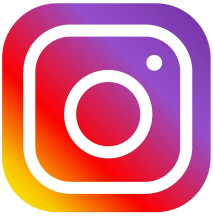 «Утверждаю»Председатель комитетаПредседатель комитета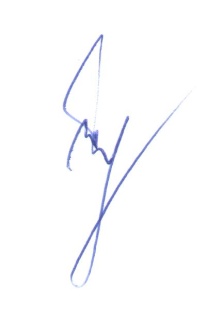 И.А. Голубев02.2021 г.ДатаМероприятияМесто и время проведенияОтветственный01.03Предоставление анализа результатов диагностической работы по химии в формате ЕГЭ (tatyana_pavlova14@mail.ru)МППСАбросимова С.Н.Павлова Т.А.01-05.03Регистрация участников Фестиваля инновационных педагогических идей «Стратегия будущего». (nkimc@mail.ru)МППСАбросимова С.Н.Ерохина С.Б.руководители ОО02.03Консультация для участников конкурса «Школа года»МППСкаб. №416.00Абросимова С.Н.Дмитриева О.С.руководители ОО01-15.03Подача заявок и предоставление проектных работ для участия в научно-практической конференции «Гимназические чтения» (gimnaziya1970@mail.ru)ГимназияМасляницкая Г.И.Смирнова Н.Ф.руководители ОО02.03Отчет по итогам 2 триместра(по эл. почте)КомитетКоваленко И.Л.02.03Муниципальный этап региональной олимпиады школьников по изобразительному искусствуМУК12.00Масляницкая Г.И.Лавров Д.С.руководители ОО02.03Интеллектуальная игра «Что? Где? Когда?» для учащихся (вторая отборочная игра)zoom15.00Масляницкая Г.И.Лавров Д.С.руководители ОО03.03Консультация для участников конкурса «За нравственный подвиг учителя»МППСкаб. №415.00Абросимова С.Н.Дмитриева О.С.03.03Тематическая выставка работ учащихся МАУДО «КДШИ» посвященная международному женскому дню «О, женщина, –  ты диво во цвету!..»КДШИ15.00Киреева О.С.04.03Методическое совещание по вопросам реализации системы ПФ ДО в 2021 годуДДЮТ14.15Вороничева Е.М.Смирнов С.В.Лавров Д.С.Киреева О.С.Токарев В.К. МОЦ04.03Консультация для участников конкурса «Педагог-психолог»МППСкаб. №415.00Абросимова С.Н.Дмитриева О.С.04.03Интеллектуальная игра «Что? Где? Когда?» для учащихся (третья отборочная игра)zoom15.00Масляницкая Г.И.Лавров Д.С.руководители ОО04.03Дистанционный семинар «Методика проверки и оценивания заданий с развернутым ответом ОГЭ по математике»ЛОИРО13.00Абросимова С.Н.Марко Л.И.Эксперты ОГЭ,учителя 9 классов05.03Муниципальный этап региональной олимпиады школьников по краеведениюМУК10.00Масляницкая Г.И.Лавров Д.С.руководители ОО05.03Консультация для участников конкурса   на получение денежного поощрения лучшими учителями Ленинградской областиМППСкаб. №415.00Абросимова С.Н.Дмитриева О.С.09-13.03Проведение диагностической работы по химии в формате ВПР в 8 классах. (tatyana_pavlova14@mail.ru)МППСАбросимова С.Н.Павлова Т.А.руководители ОО09.03Консультация для участников конкурса «Учитель года»МППСкаб. №412.00Абросимова С.Н.Дмитриева О.С09.03Интеллектуальная игра «Что? Где? Когда?» для учащихся (четвертая отборочная игра)zoom15.00Масляницкая Г.И.Лавров Д.С.руководители ОО10.03Муниципальный этап олимпиады обучающихся 4-х по математикеООпо графикуАбросимова С.Н.Шершикова В.А.руководители ОО10.03Итоговое собеседование по русскому языку в 9 классеОО9.00Масляницкая Г.И.руководители ОО10.03Муниципальный этап региональной олимпиады школьников по основам предпринимательской деятельности и потребительских знанийМУК12.00Масляницкая Г.И.Лавров Д.С.руководители ОО11.03Совещание заместителей директора по УВР(для общеобразовательных организаций)комитет15.00Коваленко И.Л.Масляницкая Г.И.Михайлова Г.Н.12.03Муниципальный этап региональной олимпиады школьников по инженерному проектированию и компьютерной графике (черчение)МУК12.00Масляницкая Г.И.Лавров Д.С.руководители ОО12.03Подача заявок на муниципальный конкурс «Молодой педагог–2021» (met_kab@mail.ru)МППСАбросимова С.Н.Бегалиева Е.А.руководители ОО13-20.03Диагностические работы в формате ЕГЭ, ОГЭ, ВПРООАбросимова С.Н.Миронова Е.В.15-19.03Подача заявок на участие в Методической панораме (met_kab@mail.ru)МППСАбросимова С.Н.Дмитриева О.С.руководители ОО15-19.03Репетиционный экзамен по русскому языку 9 класс ООМасляницкая Г.И.руководители ОО16.03Интеллектуальная игра «Что? Где? Когда?» для учащихся (финальная игра)МУК15.00Масляницкая Г.И.Лавров Д.С.руководители ОО16.03Муниципальный этап региональной политехнической олимпиадыМУК12.00Масляницкая Г.И.Лавров Д.С.руководители ОО16.03Муниципальный этап олимпиады обучающихся 4-х по русскому языкуООпо графикуАбросимова С.Н.Шершикова В.А.руководители ОО16.03Тренировочная работа по математике 11 класс в формате ЕГЭ по текстам СтатГрадООАбросимова С.Н.Марко Л.И.руководители ОО17.03Муниципальный этап конкурса «Живая классика»МУКМасляницкая Г.И.Лавров Д.С.руководители ОО17.03Заседание МО учителей, преподающих курс ОРКСЭZoom15.00Абросимова С.Н.Косич Н.Ю.17.03Участие в семинаре «Работа с автоматизированными информационными системами (АБИС) в формате (MARC-SOL)» Формирование библиографических записей на традиционных и электронных носителях Zoom(время уточняется)Абросимова С.Н.Ерохина С.Б.школьные библиотекари17-18.03Региональный этап 56 ОСШ по баскетболуЛицей14.00Вороничева Е.М. Токарев В.К.руководители ОО17-19.03Диагностические работы по физике в формате ЕГЭООАбросимова С.Н.Надыкта Е.М.17-24.03Диагностические работы по информатике в формате ОГЭ и ЕГЭ. (abrosimova-sn@mail.ru)МППСАбросимова С.Н.18.03Муниципальный этап региональной олимпиады школьников по музыкеМУК12.00Масляницкая Г.И.Лавров Д.С.руководители ОО18.03Вечер ансамблевой музыки (Видеотрансляция)КДШИ15.00Киреева О.С.18.03ИМС для руководителей РМОZoom15.00Абросимова С.Н.Дмитриева О.С.18.03Муниципальный этап олимпиады обучающихся 4-х по окружающему мируООпо графикуАбросимова С.Н.Шершикова В.А.руководители ОО18-25.03Консультации для участников конкурса «Лучшее школьное методическое объединение»МППСкаб. №8Абросимова С.Н.Шершикова В.А.19.03Заключительный этап региональной олимпиады школьников по базовому курсу «Информатика и ИКТ»МУК10.00Масляницкая Г.И.Лавров Д.С.руководители ОО19.03Муниципальный этап Ленинградского областного конкурса профессионального педагогического мастерства в номинации «Библиотекарь года»КСОШ №214.00Абросимова С.Н.Ерохина С.Б.руководители ОО19.03Консультация для участников конкурса «Молодой педагог- 2021»Zoom14.30Абросимова С.Н.Бегалиева Е.А.19-20.03Первенство МАУДО «Киришская ДЮСШ» по художественной гимнастике, посвященное памяти Л.Д. СаликовойДДЮТТокарев В.К.Смирнов С.В.22-26.03Приём заявок на участие в муниципальном конкурсе юных чтецов «Живое слово» (met_kab@mail.ru)МППСАбросимова С.Н.Ерохина С.Б.руководители ОО23.03Методический день (по плану)МППСАбросимова С.Н.Захарова Г.В.23.03Круглый стол по итогам декад открытых уроков в рамках методологического семинараZoom15.40Абросимова С.Н.Захарова Г.В.23.03Семинар «Опыт участия в конкурсе профессионального мастерства «Педагог-психолог года 2020»Zoom13.00Абросимова С.Н.Приходько О.В.24.03РМО учителей информатики Zoom16.00Абросимова С.Н.25.03Дистанционный семинар «Методика проверки и оценивания заданий с развернутым ответом ОГЭ по математике»ЛОИРО 13.00Абросимова С.Н.Марко Л.И.25.03Коллегия комитета по образованию Киришского районакомитет15.00Голубев И.А.Масляницкая Г.И.руководители ОО24.03Отчет по итогам 3 четверти (по электронной почте)КомитетКоваленко И.Л.26.03Мастер-класс учителей технологии «Шаг за шагом»МУКкаб. №2110.00Абросимова С.Н.Ерохина С.Б.26.03Семинар «Восстановительная медиация как профилактическая работа снесовершеннолетними,  находящимися в конфликте с законом, и их родителями (законными представителями)»Zoom14.00Абросимова С.Н.Павлова З.Н.26.03Предоставление в конкурсную комиссию пакета документов от участников муниципального конкурса «Молодой педагог-2021»МППСкаб. №8Абросимова С.Н.Бегалиева Е.А.руководители ОО30.03Предоставление мониторинга по группе риска (info_gl_08@mail.ru)КомитетМасляницкая Г.И.руководители ОО30.03Семинар «Организация коррекционной работы в логопедических группах»Zoom13.00Абросимова С.Н.Приходько О.В.Дата уточняетсяТестирование ВФСК «ГТО» по ОФПКСОШ №1Вороничева Е.М. Токарев В.К.Дата уточняетсяОлимпиада по профориентации «Мы выбираем путь»МУККауфман И.А.Лавров Д.С.руководители ООпо необходимостиРабочее совещание руководителей подведомственных комитету по образованию организаций в формате zoomГолубев И.А.